Příklad výtvarného návrhu věšáku na zeď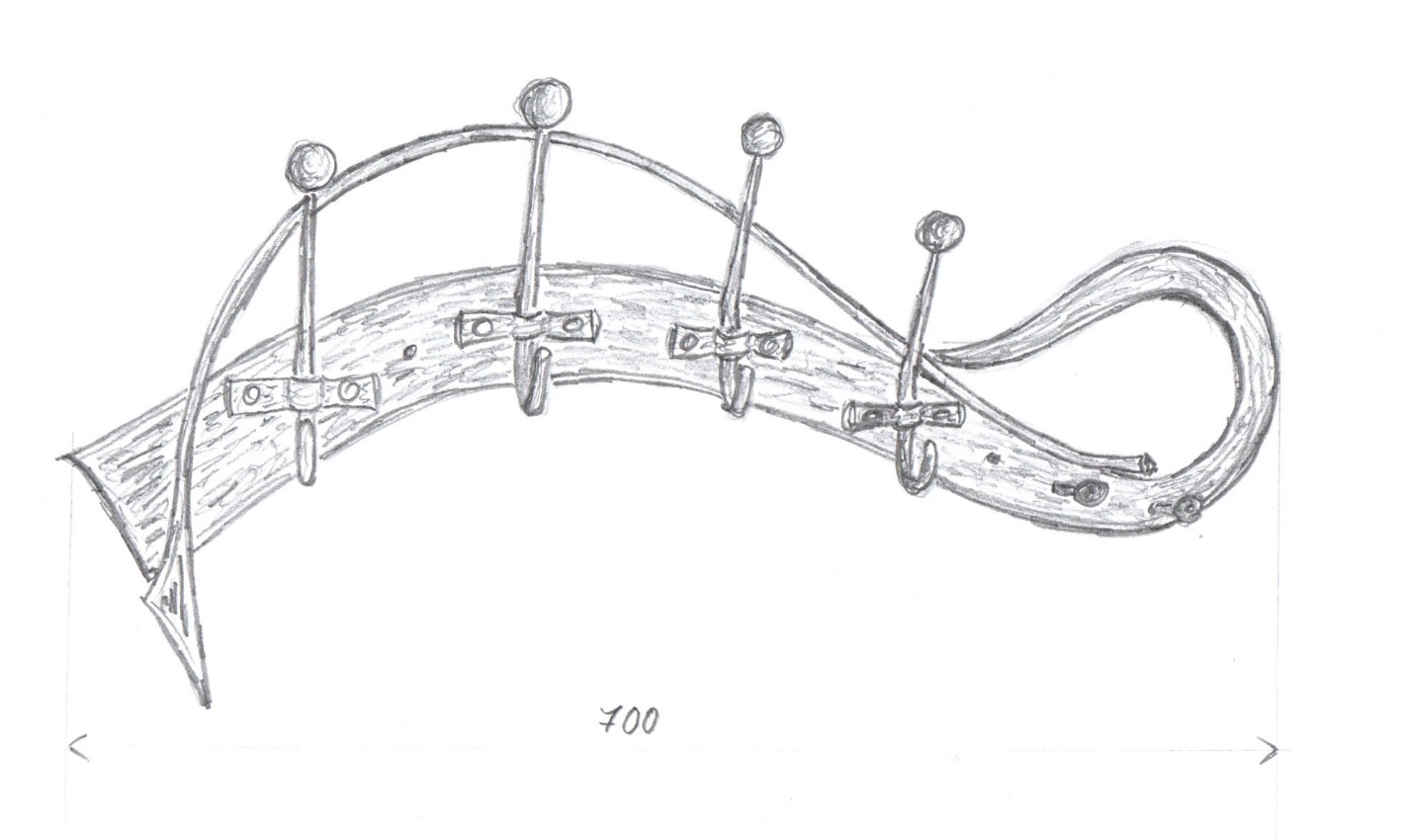 